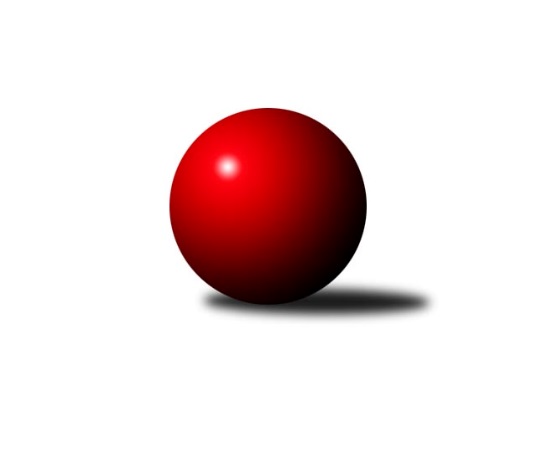 Č.5Ročník 2010/2011	7.6.2024 2.KLM A 2010/2011Statistika 5. kolaTabulka družstev:		družstvo	záp	výh	rem	proh	skore	sety	průměr	body	plné	dorážka	chyby	1.	KK Hvězda Trnovany	5	4	0	1	28.5 : 11.5 	(74.0 : 46.0)	3298	8	2156	1142	12.2	2.	SKK Vrchlabí	4	3	1	0	20.0 : 12.0 	(56.0 : 40.0)	3284	7	2177	1107	13	3.	KK SDS Sadská	5	3	0	2	24.0 : 16.0 	(68.5 : 51.5)	3278	6	2161	1117	14.6	4.	TJ Loko České Velenice	5	3	0	2	23.0 : 17.0 	(64.0 : 56.0)	3252	6	2157	1095	19	5.	Sokol Kolín	5	3	0	2	20.0 : 20.0 	(55.0 : 65.0)	3257	6	2156	1101	15.2	6.	Vltavan Loučovice	5	2	1	2	21.0 : 19.0 	(61.5 : 58.5)	3179	5	2133	1046	23.4	7.	TJ Sokol Duchcov	4	2	0	2	14.0 : 18.0 	(47.5 : 48.5)	3275	4	2164	1112	18.5	8.	KK Lokomotiva Tábor	5	2	0	3	19.0 : 21.0 	(55.5 : 64.5)	3260	4	2182	1078	17	9.	SKK Rokycany	5	2	0	3	17.0 : 23.0 	(55.0 : 65.0)	3260	4	2149	1110	18	10.	SKK Bohušovice	5	2	0	3	16.0 : 24.0 	(51.0 : 69.0)	3208	4	2154	1053	27.2	11.	SK Škoda VS Plzeň	5	1	1	3	17.0 : 23.0 	(54.5 : 65.5)	3245	3	2158	1087	29	12.	SKK Jičín	5	0	1	4	12.5 : 27.5 	(53.5 : 66.5)	3231	1	2145	1086	22Tabulka doma:		družstvo	záp	výh	rem	proh	skore	sety	průměr	body	maximum	minimum	1.	KK Hvězda Trnovany	3	3	0	0	20.0 : 4.0 	(49.0 : 23.0)	3373	6	3406	3313	2.	Sokol Kolín	3	3	0	0	18.0 : 6.0 	(41.5 : 30.5)	3352	6	3416	3308	3.	Vltavan Loučovice	3	2	1	0	17.0 : 7.0 	(42.0 : 30.0)	3274	5	3316	3234	4.	SKK Vrchlabí	3	2	1	0	15.0 : 9.0 	(41.5 : 30.5)	3332	5	3394	3283	5.	KK SDS Sadská	2	2	0	0	13.0 : 3.0 	(33.0 : 15.0)	3368	4	3372	3364	6.	KK Lokomotiva Tábor	2	2	0	0	13.0 : 3.0 	(27.0 : 21.0)	3313	4	3336	3290	7.	SKK Bohušovice	2	2	0	0	10.0 : 6.0 	(25.0 : 23.0)	3113	4	3127	3099	8.	TJ Loko České Velenice	3	2	0	1	15.0 : 9.0 	(39.5 : 32.5)	3378	4	3522	3247	9.	SKK Rokycany	3	2	0	1	15.0 : 9.0 	(39.5 : 32.5)	3346	4	3350	3339	10.	TJ Sokol Duchcov	1	1	0	0	6.0 : 2.0 	(14.0 : 10.0)	3370	2	3370	3370	11.	SK Škoda VS Plzeň	2	1	0	1	9.0 : 7.0 	(24.0 : 24.0)	3250	2	3275	3224	12.	SKK Jičín	2	0	0	2	4.5 : 11.5 	(20.5 : 27.5)	3155	0	3158	3152Tabulka venku:		družstvo	záp	výh	rem	proh	skore	sety	průměr	body	maximum	minimum	1.	SKK Vrchlabí	1	1	0	0	5.0 : 3.0 	(14.5 : 9.5)	3235	2	3235	3235	2.	KK Hvězda Trnovany	2	1	0	1	8.5 : 7.5 	(25.0 : 23.0)	3260	2	3274	3246	3.	TJ Loko České Velenice	2	1	0	1	8.0 : 8.0 	(24.5 : 23.5)	3189	2	3258	3119	4.	KK SDS Sadská	3	1	0	2	11.0 : 13.0 	(35.5 : 36.5)	3263	2	3388	3100	5.	TJ Sokol Duchcov	3	1	0	2	8.0 : 16.0 	(33.5 : 38.5)	3244	2	3350	3136	6.	SKK Jičín	3	0	1	2	8.0 : 16.0 	(33.0 : 39.0)	3256	1	3346	3177	7.	SK Škoda VS Plzeň	3	0	1	2	8.0 : 16.0 	(30.5 : 41.5)	3244	1	3303	3200	8.	Vltavan Loučovice	2	0	0	2	4.0 : 12.0 	(19.5 : 28.5)	3132	0	3213	3051	9.	SKK Rokycany	2	0	0	2	2.0 : 14.0 	(15.5 : 32.5)	3217	0	3237	3196	10.	Sokol Kolín	2	0	0	2	2.0 : 14.0 	(13.5 : 34.5)	3210	0	3302	3118	11.	KK Lokomotiva Tábor	3	0	0	3	6.0 : 18.0 	(28.5 : 43.5)	3243	0	3253	3232	12.	SKK Bohušovice	3	0	0	3	6.0 : 18.0 	(26.0 : 46.0)	3239	0	3323	3155Tabulka podzimní části:		družstvo	záp	výh	rem	proh	skore	sety	průměr	body	doma	venku	1.	KK Hvězda Trnovany	5	4	0	1	28.5 : 11.5 	(74.0 : 46.0)	3298	8 	3 	0 	0 	1 	0 	1	2.	SKK Vrchlabí	4	3	1	0	20.0 : 12.0 	(56.0 : 40.0)	3284	7 	2 	1 	0 	1 	0 	0	3.	KK SDS Sadská	5	3	0	2	24.0 : 16.0 	(68.5 : 51.5)	3278	6 	2 	0 	0 	1 	0 	2	4.	TJ Loko České Velenice	5	3	0	2	23.0 : 17.0 	(64.0 : 56.0)	3252	6 	2 	0 	1 	1 	0 	1	5.	Sokol Kolín	5	3	0	2	20.0 : 20.0 	(55.0 : 65.0)	3257	6 	3 	0 	0 	0 	0 	2	6.	Vltavan Loučovice	5	2	1	2	21.0 : 19.0 	(61.5 : 58.5)	3179	5 	2 	1 	0 	0 	0 	2	7.	TJ Sokol Duchcov	4	2	0	2	14.0 : 18.0 	(47.5 : 48.5)	3275	4 	1 	0 	0 	1 	0 	2	8.	KK Lokomotiva Tábor	5	2	0	3	19.0 : 21.0 	(55.5 : 64.5)	3260	4 	2 	0 	0 	0 	0 	3	9.	SKK Rokycany	5	2	0	3	17.0 : 23.0 	(55.0 : 65.0)	3260	4 	2 	0 	1 	0 	0 	2	10.	SKK Bohušovice	5	2	0	3	16.0 : 24.0 	(51.0 : 69.0)	3208	4 	2 	0 	0 	0 	0 	3	11.	SK Škoda VS Plzeň	5	1	1	3	17.0 : 23.0 	(54.5 : 65.5)	3245	3 	1 	0 	1 	0 	1 	2	12.	SKK Jičín	5	0	1	4	12.5 : 27.5 	(53.5 : 66.5)	3231	1 	0 	0 	2 	0 	1 	2Tabulka jarní části:		družstvo	záp	výh	rem	proh	skore	sety	průměr	body	doma	venku	1.	Vltavan Loučovice	0	0	0	0	0.0 : 0.0 	(0.0 : 0.0)	0	0 	0 	0 	0 	0 	0 	0 	2.	TJ Loko České Velenice	0	0	0	0	0.0 : 0.0 	(0.0 : 0.0)	0	0 	0 	0 	0 	0 	0 	0 	3.	SK Škoda VS Plzeň	0	0	0	0	0.0 : 0.0 	(0.0 : 0.0)	0	0 	0 	0 	0 	0 	0 	0 	4.	Sokol Kolín	0	0	0	0	0.0 : 0.0 	(0.0 : 0.0)	0	0 	0 	0 	0 	0 	0 	0 	5.	SKK Vrchlabí	0	0	0	0	0.0 : 0.0 	(0.0 : 0.0)	0	0 	0 	0 	0 	0 	0 	0 	6.	SKK Bohušovice	0	0	0	0	0.0 : 0.0 	(0.0 : 0.0)	0	0 	0 	0 	0 	0 	0 	0 	7.	KK SDS Sadská	0	0	0	0	0.0 : 0.0 	(0.0 : 0.0)	0	0 	0 	0 	0 	0 	0 	0 	8.	TJ Sokol Duchcov	0	0	0	0	0.0 : 0.0 	(0.0 : 0.0)	0	0 	0 	0 	0 	0 	0 	0 	9.	SKK Rokycany	0	0	0	0	0.0 : 0.0 	(0.0 : 0.0)	0	0 	0 	0 	0 	0 	0 	0 	10.	KK Hvězda Trnovany	0	0	0	0	0.0 : 0.0 	(0.0 : 0.0)	0	0 	0 	0 	0 	0 	0 	0 	11.	KK Lokomotiva Tábor	0	0	0	0	0.0 : 0.0 	(0.0 : 0.0)	0	0 	0 	0 	0 	0 	0 	0 	12.	SKK Jičín	0	0	0	0	0.0 : 0.0 	(0.0 : 0.0)	0	0 	0 	0 	0 	0 	0 	0 Zisk bodů pro družstvo:		jméno hráče	družstvo	body	zápasy	v %	dílčí body	sety	v %	1.	Tomáš Bek 	KK SDS Sadská 	5	/	5	(100%)	15.5	/	20	(78%)	2.	Jiří Bartoníček 	SKK Vrchlabí  	4	/	4	(100%)	15	/	16	(94%)	3.	David Hobl 	SKK Vrchlabí  	4	/	4	(100%)	12	/	16	(75%)	4.	Vlado Žiško 	SKK Vrchlabí  	4	/	4	(100%)	12	/	16	(75%)	5.	Pavel Louda 	SKK Jičín 	4	/	4	(100%)	11	/	16	(69%)	6.	Martin Pejčoch 	SK Škoda VS Plzeň  	4	/	5	(80%)	14.5	/	20	(73%)	7.	Milan Perníček 	SKK Bohušovice 	4	/	5	(80%)	14	/	20	(70%)	8.	Milan Stránský 	KK Hvězda Trnovany 	4	/	5	(80%)	14	/	20	(70%)	9.	Jan Pelák 	Sokol Kolín  	4	/	5	(80%)	14	/	20	(70%)	10.	Pavel Honsa 	SKK Rokycany 	4	/	5	(80%)	13	/	20	(65%)	11.	Josef Sysel 	Vltavan Loučovice 	4	/	5	(80%)	13	/	20	(65%)	12.	Ladislav Chmel 	TJ Loko České Velenice 	4	/	5	(80%)	13	/	20	(65%)	13.	Aleš Košnar 	KK SDS Sadská 	4	/	5	(80%)	12.5	/	20	(63%)	14.	Josef Šálek 	KK Hvězda Trnovany 	4	/	5	(80%)	12	/	20	(60%)	15.	Miroslav Kašpar 	KK Lokomotiva Tábor 	4	/	5	(80%)	11.5	/	20	(58%)	16.	Josef Gondek 	Vltavan Loučovice 	4	/	5	(80%)	10	/	20	(50%)	17.	Pavel Kaan 	KK Hvězda Trnovany 	3.5	/	5	(70%)	11.5	/	20	(58%)	18.	Zdeněk Ransdorf 	TJ Sokol Duchcov 	3	/	4	(75%)	9.5	/	16	(59%)	19.	Aleš Hilzensauer 	TJ Sokol Duchcov 	3	/	4	(75%)	9	/	16	(56%)	20.	Jiří Zemánek 	KK Hvězda Trnovany 	3	/	5	(60%)	13.5	/	20	(68%)	21.	Zdeněk ml. Dvořák 	TJ Loko České Velenice 	3	/	5	(60%)	13	/	20	(65%)	22.	Miroslav Náhlovský 	KK Hvězda Trnovany 	3	/	5	(60%)	12.5	/	20	(63%)	23.	Václav Schejbal 	KK SDS Sadská 	3	/	5	(60%)	12.5	/	20	(63%)	24.	Ondřej Touš 	TJ Loko České Velenice 	3	/	5	(60%)	11.5	/	20	(58%)	25.	Zbyněk Dvořák 	TJ Loko České Velenice 	3	/	5	(60%)	10.5	/	20	(53%)	26.	Jiří Baloun 	SK Škoda VS Plzeň  	3	/	5	(60%)	10	/	20	(50%)	27.	Lukáš Dařílek 	SKK Bohušovice 	3	/	5	(60%)	10	/	20	(50%)	28.	David Kášek 	KK Lokomotiva Tábor 	3	/	5	(60%)	9.5	/	20	(48%)	29.	Petr Chval 	KK Lokomotiva Tábor 	3	/	5	(60%)	9.5	/	20	(48%)	30.	Vojtěch Špelina 	SKK Rokycany 	3	/	5	(60%)	9.5	/	20	(48%)	31.	Filip Dejda 	Sokol Kolín  	3	/	5	(60%)	9	/	20	(45%)	32.	Petr Sachunský 	SK Škoda VS Plzeň  	3	/	5	(60%)	8	/	20	(40%)	33.	Ladislav Šourek 	SKK Bohušovice 	3	/	5	(60%)	8	/	20	(40%)	34.	Miloslav Vik 	SKK Jičín 	2.5	/	5	(50%)	8.5	/	20	(43%)	35.	Jakub Dařílek 	TJ Sokol Duchcov 	2	/	4	(50%)	9.5	/	16	(59%)	36.	Jaroslav Soukup 	SKK Jičín 	2	/	4	(50%)	9	/	16	(56%)	37.	Pavel Sládek 	TJ Loko České Velenice 	2	/	4	(50%)	9	/	16	(56%)	38.	Martin Schejbal 	KK SDS Sadská 	2	/	4	(50%)	8.5	/	16	(53%)	39.	Martin Jirkal 	Vltavan Loučovice 	2	/	4	(50%)	8	/	16	(50%)	40.	Jan Endršt 	TJ Sokol Duchcov 	2	/	4	(50%)	8	/	16	(50%)	41.	Michal Rolf 	SKK Vrchlabí  	2	/	4	(50%)	7.5	/	16	(47%)	42.	Antonín Svoboda 	KK SDS Sadská 	2	/	4	(50%)	7	/	16	(44%)	43.	Karel Smažík 	KK Lokomotiva Tábor 	2	/	4	(50%)	5.5	/	16	(34%)	44.	Radek Šlouf 	Vltavan Loučovice 	2	/	5	(40%)	11.5	/	20	(58%)	45.	Václav Fűrst 	SKK Rokycany 	2	/	5	(40%)	10	/	20	(50%)	46.	Martin Prokůpek 	SKK Rokycany 	2	/	5	(40%)	10	/	20	(50%)	47.	Roman Weiss 	Sokol Kolín  	2	/	5	(40%)	9.5	/	20	(48%)	48.	Robert Petera 	Sokol Kolín  	2	/	5	(40%)	9	/	20	(45%)	49.	Miroslav Šuba 	Vltavan Loučovice 	2	/	5	(40%)	8	/	20	(40%)	50.	Michal Pytlík 	SKK Rokycany 	2	/	5	(40%)	7.5	/	20	(38%)	51.	Dalibor Mierva 	Sokol Kolín  	2	/	5	(40%)	7	/	20	(35%)	52.	Jiří Šlajer 	SK Škoda VS Plzeň  	2	/	5	(40%)	7	/	20	(35%)	53.	Zdeněk Kandl 	KK Hvězda Trnovany 	1	/	1	(100%)	3	/	4	(75%)	54.	Roman Osovský 	TJ Loko České Velenice 	1	/	1	(100%)	3	/	4	(75%)	55.	Jiří Kapucián 	SKK Jičín 	1	/	1	(100%)	3	/	4	(75%)	56.	Vladimír Kučera 	KK Lokomotiva Tábor 	1	/	1	(100%)	3	/	4	(75%)	57.	Michal Koubek 	KK Hvězda Trnovany 	1	/	2	(50%)	4.5	/	8	(56%)	58.	Jan Smolena 	Vltavan Loučovice 	1	/	2	(50%)	4	/	8	(50%)	59.	Jiří Vejvara 	SKK Jičín 	1	/	2	(50%)	4	/	8	(50%)	60.	Ondřej Sekyrka 	KK SDS Sadská 	1	/	2	(50%)	3.5	/	8	(44%)	61.	Petr Bystřický 	KK Lokomotiva Tábor 	1	/	3	(33%)	4.5	/	12	(38%)	62.	Borek Jelínek 	KK Lokomotiva Tábor 	1	/	5	(20%)	9	/	20	(45%)	63.	Jan Renka st.	KK SDS Sadská 	1	/	5	(20%)	9	/	20	(45%)	64.	Roman Bureš 	SKK Jičín 	1	/	5	(20%)	7.5	/	20	(38%)	65.	Josef Vejvara 	SKK Jičín 	1	/	5	(20%)	7	/	20	(35%)	66.	Martin Vrbata 	SKK Bohušovice 	1	/	5	(20%)	7	/	20	(35%)	67.	Jiří Semerád 	SKK Bohušovice 	1	/	5	(20%)	7	/	20	(35%)	68.	Robert Saulich 	Sokol Kolín  	1	/	5	(20%)	6.5	/	20	(33%)	69.	Pavel Říhánek 	SK Škoda VS Plzeň  	1	/	5	(20%)	6	/	20	(30%)	70.	Zdeněk st. Dvořák 	TJ Loko České Velenice 	1	/	5	(20%)	4	/	20	(20%)	71.	Jaroslav Mihál 	KK Lokomotiva Tábor 	0	/	1	(0%)	2	/	4	(50%)	72.	Lukáš Vik 	SKK Jičín 	0	/	1	(0%)	1.5	/	4	(38%)	73.	Vojtěch Krákora 	KK Lokomotiva Tábor 	0	/	1	(0%)	1	/	4	(25%)	74.	Tomáš Kottvald 	SKK Jičín 	0	/	1	(0%)	1	/	4	(25%)	75.	Štěpán Šreiber 	SKK Rokycany 	0	/	1	(0%)	0	/	4	(0%)	76.	Josef Glos 	SKK Vrchlabí  	0	/	1	(0%)	0	/	4	(0%)	77.	Vít Strachoň 	TJ Sokol Duchcov 	0	/	2	(0%)	3.5	/	8	(44%)	78.	Dalibor Dařílek 	TJ Sokol Duchcov 	0	/	2	(0%)	3	/	8	(38%)	79.	Petr Portyš 	SKK Jičín 	0	/	2	(0%)	1	/	8	(13%)	80.	Jaroslav Suchánek 	Vltavan Loučovice 	0	/	3	(0%)	6	/	12	(50%)	81.	Pavel Nežádal 	SKK Vrchlabí  	0	/	3	(0%)	4.5	/	12	(38%)	82.	Josef Pecha 	TJ Sokol Duchcov 	0	/	3	(0%)	3	/	12	(25%)	83.	Zdeněk Enžl 	SKK Rokycany 	0	/	4	(0%)	5	/	16	(31%)	84.	Ladislav Koláček 	SKK Bohušovice 	0	/	4	(0%)	5	/	16	(31%)	85.	Roman Pek 	SKK Vrchlabí  	0	/	4	(0%)	5	/	16	(31%)	86.	Milan Vicher 	SK Škoda VS Plzeň  	0	/	5	(0%)	9	/	20	(45%)Průměry na kuželnách:		kuželna	průměr	plné	dorážka	chyby	výkon na hráče	1.	České Velenice, 1-4	3355	2194	1160	14.7	(559.2)	2.	Vrchlabí, 1-4	3312	2204	1108	14.3	(552.1)	3.	TJ Lokomotiva Ústí nad Labem, 1-4	3299	2173	1126	16.5	(549.9)	4.	SKK Rokycany, 1-4	3299	2183	1115	19.0	(549.8)	5.	TJ Sparta Kutná Hora, 1-4	3293	2175	1117	15.5	(548.8)	6.	Duchcov, 1-4	3289	2192	1096	24.8	(548.3)	7.	Tábor, 1-4	3279	2159	1120	16.3	(546.5)	8.	SK Škoda VS Plzeň, 1-4	3250	2187	1063	27.5	(541.7)	9.	Dynamo Č.budějovice, 1-4	3203	2134	1068	22.0	(533.8)	10.	SKK Jičín, 1-4	3197	2112	1085	22.0	(533.0)	11.	Bohušovice, 1-4	3099	2097	1001	30.8	(516.5)Nejlepší výkony na kuželnách:České Velenice, 1-4TJ Loko České Velenice	3522	5. kolo	Ondřej Touš 	TJ Loko České Velenice	618	5. koloTJ Loko České Velenice	3364	3. kolo	Ondřej Touš 	TJ Loko České Velenice	613	3. koloTJ Sokol Duchcov	3350	1. kolo	Jan Pelák 	Sokol Kolín 	607	5. koloSKK Jičín	3346	3. kolo	Ladislav Chmel 	TJ Loko České Velenice	599	5. koloSokol Kolín 	3302	5. kolo	Ladislav Chmel 	TJ Loko České Velenice	595	3. koloTJ Loko České Velenice	3247	1. kolo	Pavel Louda 	SKK Jičín	592	3. kolo		. kolo	Jan Endršt 	TJ Sokol Duchcov	589	1. kolo		. kolo	Zdeněk ml. Dvořák 	TJ Loko České Velenice	583	5. kolo		. kolo	Jaroslav Soukup 	SKK Jičín	582	3. kolo		. kolo	Zbyněk Dvořák 	TJ Loko České Velenice	575	1. koloVrchlabí, 1-4SKK Vrchlabí 	3394	5. kolo	David Hobl 	SKK Vrchlabí 	604	1. koloSKK Bohušovice	3323	5. kolo	David Hobl 	SKK Vrchlabí 	588	5. koloSKK Vrchlabí 	3320	1. kolo	Lukáš Dařílek 	SKK Bohušovice	584	5. koloSK Škoda VS Plzeň 	3303	3. kolo	Vlado Žiško 	SKK Vrchlabí 	583	3. koloSKK Vrchlabí 	3283	3. kolo	Jiří Baloun 	SK Škoda VS Plzeň 	583	3. koloKK Lokomotiva Tábor	3253	1. kolo	Jiří Bartoníček 	SKK Vrchlabí 	582	3. kolo		. kolo	Martin Pejčoch 	SK Škoda VS Plzeň 	581	3. kolo		. kolo	Vlado Žiško 	SKK Vrchlabí 	580	5. kolo		. kolo	Jiří Bartoníček 	SKK Vrchlabí 	579	1. kolo		. kolo	Milan Perníček 	SKK Bohušovice	574	5. koloTJ Lokomotiva Ústí nad Labem, 1-4KK Hvězda Trnovany	3406	5. kolo	Zdeněk Kandl 	KK Hvězda Trnovany	602	5. koloKK Hvězda Trnovany	3401	3. kolo	Milan Stránský 	KK Hvězda Trnovany	599	1. koloKK Hvězda Trnovany	3313	1. kolo	Josef Šálek 	KK Hvězda Trnovany	597	3. koloSKK Bohušovice	3239	3. kolo	Jiří Zemánek 	KK Hvězda Trnovany	593	3. koloSKK Rokycany	3237	5. kolo	Michal Pytlík 	SKK Rokycany	588	5. koloSK Škoda VS Plzeň 	3200	1. kolo	Pavel Kaan 	KK Hvězda Trnovany	581	3. kolo		. kolo	Milan Perníček 	SKK Bohušovice	579	3. kolo		. kolo	Milan Stránský 	KK Hvězda Trnovany	576	5. kolo		. kolo	Jiří Zemánek 	KK Hvězda Trnovany	575	5. kolo		. kolo	Milan Stránský 	KK Hvězda Trnovany	574	3. koloSKK Rokycany, 1-4KK SDS Sadská	3388	3. kolo	Pavel Honsa 	SKK Rokycany	611	1. koloSKK Rokycany	3350	1. kolo	Antonín Svoboda 	KK SDS Sadská	598	3. koloSKK Rokycany	3349	4. kolo	Václav Fűrst 	SKK Rokycany	597	3. koloSKK Rokycany	3339	3. kolo	Aleš Košnar 	KK SDS Sadská	597	3. koloVltavan Loučovice	3213	4. kolo	Michal Pytlík 	SKK Rokycany	587	1. koloSKK Bohušovice	3155	1. kolo	Václav Schejbal 	KK SDS Sadská	586	3. kolo		. kolo	Martin Prokůpek 	SKK Rokycany	585	3. kolo		. kolo	Vojtěch Špelina 	SKK Rokycany	578	4. kolo		. kolo	Michal Pytlík 	SKK Rokycany	571	4. kolo		. kolo	Ladislav Šourek 	SKK Bohušovice	569	1. koloTJ Sparta Kutná Hora, 1-4Sokol Kolín 	3416	1. kolo	Jan Pelák 	Sokol Kolín 	609	1. koloKK SDS Sadská	3372	4. kolo	Václav Schejbal 	KK SDS Sadská	608	4. koloKK SDS Sadská	3364	2. kolo	Roman Weiss 	Sokol Kolín 	597	4. koloSokol Kolín 	3331	2. kolo	Dalibor Mierva 	Sokol Kolín 	595	2. koloSokol Kolín 	3308	4. kolo	Tomáš Bek 	KK SDS Sadská	592	1. koloKK SDS Sadská	3301	1. kolo	Martin Schejbal 	KK SDS Sadská	591	2. koloKK Hvězda Trnovany	3274	4. kolo	Filip Dejda 	Sokol Kolín 	591	1. koloKK Lokomotiva Tábor	3232	2. kolo	Jan Pelák 	Sokol Kolín 	588	2. koloSKK Rokycany	3196	2. kolo	Aleš Košnar 	KK SDS Sadská	587	2. koloTJ Sokol Duchcov	3136	4. kolo	Miroslav Náhlovský 	KK Hvězda Trnovany	582	4. koloDuchcov, 1-4TJ Sokol Duchcov	3370	5. kolo	Jan Endršt 	TJ Sokol Duchcov	599	5. koloTJ Sokol Duchcov	3344	2. kolo	Martin Pejčoch 	SK Škoda VS Plzeň 	586	5. koloSK Škoda VS Plzeň 	3228	5. kolo	Zdeněk Ransdorf 	TJ Sokol Duchcov	582	2. koloSKK Vrchlabí 	3216	2. kolo	Zdeněk Ransdorf 	TJ Sokol Duchcov	578	5. kolo		. kolo	Michal Rolf 	SKK Vrchlabí 	574	2. kolo		. kolo	Dalibor Dařílek 	TJ Sokol Duchcov	565	2. kolo		. kolo	Jakub Dařílek 	TJ Sokol Duchcov	565	2. kolo		. kolo	Pavel Nežádal 	SKK Vrchlabí 	564	2. kolo		. kolo	Josef Pecha 	TJ Sokol Duchcov	560	2. kolo		. kolo	Josef Pecha 	TJ Sokol Duchcov	558	5. koloTábor, 1-4KK Lokomotiva Tábor	3336	5. kolo	Zdeněk Ransdorf 	TJ Sokol Duchcov	582	3. koloKK Lokomotiva Tábor	3290	3. kolo	Karel Smažík 	KK Lokomotiva Tábor	580	3. koloSKK Jičín	3245	5. kolo	Petr Chval 	KK Lokomotiva Tábor	570	5. koloTJ Sokol Duchcov	3245	3. kolo	Josef Vejvara 	SKK Jičín	570	5. kolo		. kolo	David Kášek 	KK Lokomotiva Tábor	569	5. kolo		. kolo	Miroslav Kašpar 	KK Lokomotiva Tábor	565	5. kolo		. kolo	David Kášek 	KK Lokomotiva Tábor	564	3. kolo		. kolo	Petr Chval 	KK Lokomotiva Tábor	561	3. kolo		. kolo	Jaroslav Soukup 	SKK Jičín	560	5. kolo		. kolo	Pavel Louda 	SKK Jičín	548	5. koloSK Škoda VS Plzeň, 1-4SK Škoda VS Plzeň 	3275	4. kolo	Jiří Baloun 	SK Škoda VS Plzeň 	586	4. koloTJ Loko České Velenice	3258	2. kolo	Martin Pejčoch 	SK Škoda VS Plzeň 	584	2. koloKK Lokomotiva Tábor	3243	4. kolo	Ladislav Chmel 	TJ Loko České Velenice	569	2. koloSK Škoda VS Plzeň 	3224	2. kolo	David Kášek 	KK Lokomotiva Tábor	569	4. kolo		. kolo	Jiří Šlajer 	SK Škoda VS Plzeň 	558	4. kolo		. kolo	Petr Sachunský 	SK Škoda VS Plzeň 	557	4. kolo		. kolo	Zdeněk ml. Dvořák 	TJ Loko České Velenice	556	2. kolo		. kolo	Ondřej Touš 	TJ Loko České Velenice	551	2. kolo		. kolo	Martin Pejčoch 	SK Škoda VS Plzeň 	551	4. kolo		. kolo	Petr Chval 	KK Lokomotiva Tábor	544	4. koloDynamo Č.budějovice, 1-4Vltavan Loučovice	3316	3. kolo	Josef Sysel 	Vltavan Loučovice	623	1. koloVltavan Loučovice	3273	5. kolo	Radek Šlouf 	Vltavan Loučovice	584	3. koloVltavan Loučovice	3234	1. kolo	Jan Smolena 	Vltavan Loučovice	569	5. koloSKK Jičín	3177	1. kolo	Miloslav Vik 	SKK Jičín	564	1. koloSokol Kolín 	3118	3. kolo	Josef Sysel 	Vltavan Loučovice	563	3. koloKK SDS Sadská	3100	5. kolo	Martin Jirkal 	Vltavan Loučovice	560	3. kolo		. kolo	Josef Sysel 	Vltavan Loučovice	560	5. kolo		. kolo	Josef Gondek 	Vltavan Loučovice	557	5. kolo		. kolo	Aleš Košnar 	KK SDS Sadská	557	5. kolo		. kolo	Josef Gondek 	Vltavan Loučovice	556	3. koloSKK Jičín, 1-4KK Hvězda Trnovany	3246	2. kolo	Jiří Bartoníček 	SKK Vrchlabí 	579	4. koloSKK Vrchlabí 	3235	4. kolo	Pavel Kaan 	KK Hvězda Trnovany	560	2. koloSKK Jičín	3158	4. kolo	Miloslav Vik 	SKK Jičín	560	2. koloSKK Jičín	3152	2. kolo	Pavel Nežádal 	SKK Vrchlabí 	558	4. kolo		. kolo	Miloslav Vik 	SKK Jičín	553	4. kolo		. kolo	Jiří Kapucián 	SKK Jičín	549	2. kolo		. kolo	Josef Šálek 	KK Hvězda Trnovany	544	2. kolo		. kolo	Vlado Žiško 	SKK Vrchlabí 	544	4. kolo		. kolo	Miroslav Náhlovský 	KK Hvězda Trnovany	543	2. kolo		. kolo	Jaroslav Soukup 	SKK Jičín	540	4. koloBohušovice, 1-4SKK Bohušovice	3127	4. kolo	Ondřej Touš 	TJ Loko České Velenice	560	4. koloTJ Loko České Velenice	3119	4. kolo	Zbyněk Dvořák 	TJ Loko České Velenice	552	4. koloSKK Bohušovice	3099	2. kolo	Milan Perníček 	SKK Bohušovice	540	4. koloVltavan Loučovice	3051	2. kolo	Josef Gondek 	Vltavan Loučovice	539	2. kolo		. kolo	Martin Vrbata 	SKK Bohušovice	538	4. kolo		. kolo	Lukáš Dařílek 	SKK Bohušovice	537	2. kolo		. kolo	Lukáš Dařílek 	SKK Bohušovice	535	4. kolo		. kolo	Josef Sysel 	Vltavan Loučovice	534	2. kolo		. kolo	Jiří Semerád 	SKK Bohušovice	533	2. kolo		. kolo	Jiří Semerád 	SKK Bohušovice	532	4. koloČetnost výsledků:	7.0 : 1.0	8x	6.0 : 2.0	10x	5.5 : 2.5	1x	5.0 : 3.0	4x	4.0 : 4.0	2x	3.0 : 5.0	2x	2.0 : 6.0	2x	1.5 : 6.5	1x